TOP=======================================================================Unikátní objev speleologů: 340 metrů nových chodeb!Hasiči zasahovali u zřícené jeskyně. Naštěstí v ní nikdo nebylUZAVŘENÍ zpřístupněných jeskyní České republiky od pátku 13. 3. 2020Speleologická záchranná služba České speleologické společnosti (nebo předsednictvo ČSS) žádá všechny členy ČSS, aby v současném vyhlášeném stavu karantény vládou ČR výrazně omezili svoji činnost v podzemí. Případná činnost by pak měla být vykonávána  se zvýšenou opatrností a dodržováním plánovaných časů akcí, aby se předešlo případným záchranným akcím či planým poplachům. SPRÁVA JESKYNÍ=======================================================================UZAVŘENÍ zpřístupněných jeskyní České republiky od pátku 13. 3. 2020Uzavření zpřístupněných jeskyní České republiky od 13. 3. 2020Vážení návštěvníci, oznamujeme, že všechny zpřístupněné jeskyně, které provozuje Správa jeskyní České republiky, budou počínaje pátkem 13. března 2020 až do odvolání pro veřejnost uzavřené. Opatření bylo přijaté jako prevence proti šíření koronaviru 2019-nCoV.Aktuální informace o změnách provozu je možné sledovat na www.caves.cz či facebook.com/jeskynecrDěkujeme za pochopeníSpráva jeskyní ČRNázory návštěvníků zpřístupněných jeskyníTomáš Vognar / 09. 03. 2020 / Punkevní jeskyněChyby děláme všichni a moje uznání má ten, kdo se k nim správně postaví. Doma z výletu do jeskyně a na Macochu jsem zjistil, že jsme nevědomky přeplatili vstupné, paní pokladní naúčtovala vstup i synovi se ZTP. Reklamoval jsem e-mailem, obdržel jsem omluvu a za týden i rozdíl 100 Kč na účet. Tohoto jednání si vážím. Děkuji. Máme 6 dětí; rádi znovu navštěvujeme úžasný Moravský kras, jakmile další doroste do věku, kdy z toho něco má. Pracovníci správy, ochrany, průvodci i lodivodé dělají svoji práci výborně. Ještě přidám aktuální zkušenost. V jeskyni ve chvíli, kdy jsme se na úzkém prostoru chodníku zastavili k poslechu výkladu, jsem si dřepl k 3+leté dceři. Protože v této poloze špatně držím rovnováhu a byl jsem obklopen lidmi, jsem se zachytil kraje cesty - lidmi opracovného skalního rozhraní mezi tím, co je původní příroda a tím, co je nutné vybudovat pro zpřístupnění, ve výšce níže než kolena. Průvodce na mou ruku posvítil baterkou jak ukazovátkem a pak dlouze hovořil o tomto případu (...tady pán...), jak a proč se nesmí na nic sahat. Jsem ekologicky smýšlející milovník přírody, cítil jsem se trapně, ale chápal jsem, že na příkladu se vše lépe vysvětluje, než bez něj. Bylo to 1. 3. 2020, vstup ve 12:40, hned za polskou výpravou.Odpověď:Víte, ono je nejlepší na chování průvodce upozornit hned po skončení prohlídky. Sám jste určitě viděl, jaký je o návštěvu Punkevních jeskyní zájem. Průvodci se nezastaví a po náročném dni se na detaily už těžko vzpomíná. Každá zpětná vazba, jak kladná, tak i záporná je důležitá. Těší nás, že jste ocenil postoj paní pokladní, která vám vyrovnala finanční rozdíl a co se týče chování průvodce, připadá mi pochopitelné. Ono uhlídat celou skupinu a postřehnout v šeru, čeho že jste se to vlastně držel, je docela obtížné. Navíc nevyužít příležitosti poučit návštěvníky o zkáze, kterou lidský dotek může v jeskyni krápníkům přinést, by byla škoda, že? Podle Vašeho příspěvku ale usuzuji, že jste na prohlídku jeskyní nezanevřel a opravdu postupně všem svým dětem umožníte podzemní krásy poznat. Těšíme se na vaše návštěvy.JESKYNĚ=======================================================================Zavírání atrakcí v Moravském krasu: Jeskyně nejde dezinfikovat, popisuje správcehttps://blanensky.denik.cz/zpravy_region/zavirani-atrakci-v-moravskem-krasu-jeskyne-nejde-dezinfikovat-popisuje-spravce-20200312.html12. 03. 2020Jeskyně v Moravském krasu jsou nejnavštěvovanější turistickou lokalitou na Blanensku. Ročně si unikátní podzemní prostory přijede prohlédnout až tři sta tisíc lidí. Z celého světa. Láká je například plavba na lodičkách v Punkevních jeskyních, vstup na dno propasti Macocha, jízda lanovkou nebo vláčkem údolím říčky Punkvy. To vše je od pátku passé.V Lindavě se zbortila jeskyně, nikoho zavaleného kynologové nenašlihttps://www.idnes.cz/liberec/zpravy/lindava-piskovec-jeskyne-pruzkum.A200311_133615_liberec-zpravy_jape11. 03. 2020 V Lindavě na Českolipsku se dopoledne zbortila pískovcová jeskyně. Skalní blok zavalil lesní cestu. Podle hasičů nikdo neutrpěl zranění. Na místo pro jistotu dorazili kynologové, kteří se psy prohledávali sutiny.Na Českolipsku se propadla jeskyně z pohádky S čerty nejsou žerty: V sutinách zasahovali kynologovéhttps://www.blesk.cz/clanek/zpravy-krimi/637290/na-ceskolipsku-se-propadla-jeskyne-z-pohadky-s-certy-nejsou-zerty-v-sutinach-zasahovali-kynologove.html11. 03. 2020 V místě s největším počtem pískovcových jeskyní v Čechách, nedaleko Lindavy v Libereckém kraji, se ve středu propadla jedna z tamních jeskyní, naštěstí v ní nikdo nebyl. Komplex se proslavil především díky slavné pohádce S čerty nejsou žerty, scény odehrávající se v pekle byly točeny právě tady.Hasiči zasahovali u zřícené jeskyně. Naštěstí v ní nikdo nebylhttps://liberecka.drbna.cz/z-kraje/ceskolipsko/22060-hasici-zasahovali-u-zricene-jeskyne-nastesti-v-ni-nikdo-nebyl.htmlKe zřícení části pískovcové jeskyně došlo u Lindavy na Českolipsku. Událost oznámil jeden z místních obyvatel. Místo prohledali kynologové, aby se ujistili, že skála nikoho nezavalila.Jeskyně Výpustek v Moravském krasu - cesta 40 tisící let nazpěthttps://www.kudyznudy.cz/aktivity/jeskyne-vypustek10. 03. 2020Vydejte se pozpátku 40 tisíci let historie. Jeskyně Výpustek patří mezi nejvýznamnější jeskynní systémy Moravského krasu. Velmi zajímavá podzemní prostora má bohatou a velmi neobvyklou historii. Labyrint temných chodeb a dómů byl vytvořen ponorovou činností Křtinského potoka.Punkevní jeskyně s propastí Macocha v Moravském krasuhttps://www.kudyznudy.cz/aktivity/prochazka-punkevnimi-jeskynemi-v-moravskem-krasu10. 03. 2020Vydejte se na výlet do Punkevních jeskyní! Procházet se budete mohutnými dómy a chodbami s krápníkovou výzdobou až na dno propasti Macocha. Svou oblibu si získaly díky tomu, že v nich lze podniknout romantickou plavbu na lodičkách na podzemní říčce Punkvě.V Česku se uzavírají jeskyněhttps://olomoucka.drbna.cz/zpravy/spolecnost/17742-v-cesku-se-uzaviraji-vsechny-zpristupnene-jeskyne.html13. 03. 2020Od dnešního pátku 13. března se pro veřejnost uzavírají všechny zpřístupněné jeskyně, které provozuje Správa jeskyní ČR (SJ ČR). Uzavřeny budou do odvolání.Výlet s dobrodružným nádechem na zříceninu hradu Holštejn s tajemnou jeskyníhttps://www.novinykraje.cz/blog/2020/03/09/vylet-s-dobrodruznym-nadechem-na-zriceninu-hradu-holstejn-s-tajemnou-jeskyni/09. 03. 2020Víte, jaké tajemství ukrývá hradní zřícenina Holštejn na Blanensku? Vydejte se na objevitelskou výpravu malebným údolím potoka Bílé vody. Trosky kdysi pevného hradu stojí na strmém vápencovém ostrohu, v jehož nitru se nachází jeskyně zvaná Lidomorna. Vítejte v nejznámější a nejvýznamnější krasové oblasti – Moravský kras.Unikátní objev speleologů: 340 metrů nových chodeb!https://www.ahaonline.cz/clanek/musite-vedet/169812/unikatni-objev-speleologu-340-metru-novych-chodeb.html14. 03. 2020Unikátní nález speleologů! V Albeřické jeskyni ve východních Krkonoších objevili rozsáhlý labyrint nových chodeb. Jde o dosud největší objev v Krkonoších. Jejich stáří se odhaduje na více než 250 tisíc let.Jeskyňáři v Albeřické jeskyni objevili rozsáhlý labyrint chodebhttp://www.enviweb.cz/rss/21409214. 03. 2020Speleologové objevili v Albeřické jeskyni ve východních Krkonoších rozsáhlý labyrint nových prostor. Délka jeskyně se tím více než zdvojnásobila. Řekl to Radko Tásler ze společnosti Speleo Albeřice a objev označil v rámci Krkonoš za výjimečný. Prostory objevili jeskyňáři loni.Hasiči vyjížděli k utrženému skalnímu bloku v Lindavěhttps://www.hzscr.cz/clanek/hasici-vyjizdeli-k-utrzenema-skalnimu-bloku-v-lindave.aspx11. 03. 2020Ve středu po poledni Krajské operační a informační středisko hasičů HZS LK přijalo informaci o zříceném skalním bloku jeskyně v katastru obce Cvikov, část Lindava. Nedaleko věhlasných Pekelných dolů, Mekky motorkářů, se zbortila pískovcová jeskyně. Nikdo v ní nebylhttps://genus.cz/regiony/ceskolipsko/nedaleko-vehlasnych-pekelnych-dolu-mekky-motorkaru-se-zbortila-piskovcova-jeskyne-nikdo-v-ni-nebyl-n475440.htm11. 03. 2020U Lindavy na Českolipsku se dnes zbortila část jedné z pískovcových jeskyní. Hasiči místo zabezpečili, aby se tam nikdo nedostal a preventivně povolali kynology se psy vycvičenými na vyhledávání v sutinách. Kynologové se svými psy postupně prohledali sutiny strženého bloku jeskyně, s negativním výsledkem, sdělila ČTK mluvčí Hasičského záchranného sboru Radka Kostelňáková.Veřejně přístupné jeskyně zavírají, včetně Punkevních jeskyň v Moravském krasuhttps://zpravyzmoravy.cz/verejne-pristupne-jeskyne-zaviraji-vcetne-punkevnich-jeskyn-v-moravskem-krasu/12. 03. 2020 Všechny zpřístupněné jeskyně, které provozuje Správa jeskyní České republiky, budou od pátku 13. března až do odvolání pro veřejnost uzavřené kvůli pandemii koronaviru. Rozhodnutí se týká i jeskyň v Moravském krasu.Jeskyňáři v Albeřické jeskyni objevili rozsáhlý labyrint chodebhttps://ekolist.cz/cz/zpravodajstvi/zpravy/jeskynari-v-albericke-jeskyni-objevili-rozsahly-labyrint-chodeb14. 03. 2020Speleologové objevili v Albeřické jeskyni ve východních Krkonoších rozsáhlý labyrint nových prostor. Délka jeskyně se tím více než zdvojnásobila. Řekl to Radko Tásler ze společnosti Speleo Albeřice a objev označil v rámci Krkonoš za výjimečný. Prostory objevili jeskyňáři loni.Rotary nad propastíhttps://www.rotary2240.org/en/zpravy/841-rotary-nad-propasti11. 03. 2020Pravidelná spolupráce RC Brno a RC Praha Staré město se již stala tradicí. Tak jako v předchozích letech se inbound studenti z Prahy setkali se svými brněnskými kolegy v Moravském krasu.Objev nového rozsáhlého labyrintu chodeb a dómů úplně mění pohled na vznik Albeřické jeskyněhttps://hradec.rozhlas.cz/objev-noveho-rozsahleho-labyrintu-chodeb-a-domu-uplne-meni-pohled-na-vznik-8157141OSTATNÍ A NEJEN PODZEMÍ=======================================================================Zničím se v Krase. Nikam jinam netřeba jezdit. Štěpán Volfhttps://www.emontana.cz/rozhovor-stepan-volf-kras/09. 03. 2020Pokud při závodech na laně zjistí, že se dostal špatnou rukou do dvouprstovky, bez sebemenších pochyb ji přebere a pokračuje směle dál pro vítězství. Štěpán je třiadvacetiletý kluk z Valašského Meziříčí a lezec, který splňuje označení „krasový nadšenec“.České podzemí 2020: Neházíme flintu do žita - speleo.czhttps://www.speleo.cz/ceske-podzemi-2020-nehazime-flintu-do-zitaosmý ročník konference České podzemí má proběhnout ve dnech 16. - 17. května v Muzeu Královské mincovny v Jáchymově. Součástí akce bude také exkurze na šachtě Svornost, kterou jsme pro vás připravili ve spolupráci se společností Léčebné lázně Jáchymov, a.s. Vápenná nejprve zanikla, pak se stala jednou z nejprůmyslovějších obcí Jesenickahttps://olomouc.rozhlas.cz/vapenna-nejprve-zanikla-pak-se-stala-jednou-z-nejprumyslovejsich-obci-jesenicka-816299712. 03. 2020Jméno obce Vápenná je odkazem na v okolí těžené krystalické vápence, nicméně, ještě před II. světovou válkou nesla obec jméno Setzdorf, česky Zighartice. Kořeny tohoto jména jsou nejasné stejně jako nejstarší dějiny obce.Jan Lenart, geomorfolog a pořadatel festivalu Pestré vrstvyhttps://ostrava.rozhlas.cz/jan-lenart-geomorfolog-a-poradatel-festivalu-pestre-vrstvy-815799103. 03. 2020 Geomorfolog Jan Lenart před pár dny moderoval v ostravské Fiducii diskusi o budoucnosti sadu Milady Horákové. Tento akademik zná dobře ostravské podzemí. A založil spolu se svými kolegy spolek Pestré vrstvy.Malenický pramen na Plzeňsku vybarvuje železo a zinek. Je to úžasná podívanáhttps://plzen.rozhlas.cz/malenicky-pramen-na-plzensku-vybarvuje-zelezo-a-zinek-je-uzasna-podivana-816296314. 03. 2020Na severu Plzeňska nedaleko obce Dražeň najdeme jeden velice zvláštní pramen. Kaskádovitá vodní jezírka, která se pod ním tvoří, jsou vybarvená snad všemi možnými odstíny od žluté, přes zlatavou až po temně rezavou barvu. Na svědomí to má mimo jiné kyz železitý, který se tu v 19. století těžil pro výrobu kyseliny sírové.ZAHRANIČÍ====================================================================Kras a jeskyně v pohoří Velká Fatrahttps://www.treking.cz/regiony/velka-fatra-jeskyne.htm09. 03. 2020Velká Fatra není tak typickou krasovou oblastí jako například Slovenský kras. A nebo blízké pohoří Nízké Tatry s ohromným množstvím jeskyní a stovky metrů hlubokých propastí. Přesto i Velká Fatra má v oblasti krasu co nabídnout. Vždyť tady bylo doposud objeveno přes 400 jeskyní. A dvě z jeskyní dosahují délky přes jeden kilometr!SPELEOTÝDENÍK ====================================================================0212 340 metrů nových chodeb!07. 03. 2020 Aha! +2; (ČTK, sla); Czech News Center, a.s.; Téma: Albeřická jeskyně0213 Jeskyňáři v Albeřické jeskyni objevili rozsáhlý labyrint chodeb07. 03. 2020 enviweb.cz +6; URL; Tomáš Kučera; EnviWeb s.r.o.; Téma: Albeřická jeskyně0214 Neobyčejně obyčejný nerost. V Mosteckém muzeu vystavují sádrovec08. 03. 2020 mostecky.denik.cz; URL; Vltava Labe Media, a.s.; Téma: Další0215 10 nej Velké Fatry08. 03. 2020 treking.cz; URL; Otakar Brandos; Téma: Harmanecká jeskyně 0216 Nečekaný objev v Krkonoších09. 03. 2020 Respekt Agenda;  Economia, a.s.; Téma: Historické podzemí0217 Budiž milá a bohatá krajina pochválena09. 03. 2020 Haló noviny; Václav Ziegler; Futura a.s.; Téma: Český kras 0218 Výlet s dobrodružným nádechem na zříceninu hradu Holštejn s tajemnou jeskyní09. 03. 2020 novinykraje.cz; URL; Regionální vydavatelství s.r.o.; Téma: 0219 Kras a jeskyně v pohoří Velká Fatra09. 03. 2020 treking.cz; URL; Otakar Brandos; Téma: Velká Fatra0220 Byla ledovcová jezera také v Krkonoších?10. 03. 2020 Haló noviny +38; Mozaika zajímavostí; Futura a.s.; Téma: Historické podzemi0221 U jarních potoků – Studánky a vodopády Tišnovska10. 03. 2020 tisnovskenoviny.cz; URL; Vladimír Vecheta; Téma:  Lažánecko-heroltický kras0222 Oblastní muzeum v Mostě: Sádrovec, neobyčejný nerost10. 03. 2020 usteckenovinky.cz +2; URL; regiony; Téma: Sádrovec0223 TOP Tajemná místa10. 03. 2020 Můj Svět; Moje cestování;  Mafra, a.s.; Téma:0224 Změnit oblast Moravský kras11. 03. 2020 turistika.cz; URL; Okolí Brna-Moravský Kras; Téma: Moravský kras0225 Blansko: virus zhatil koncert i přednášku11. 03. 2020 Blanenský deník; Jan Charvát; Vltava Labe Media, a.s; Téma: Moravský kras.0226 V Lindavě se zbortila jeskyně. Na místě zasahují hasiči i kynologové11. 03. 2020 denik.cz +1; URL; Vltava Labe Media, a.s. Téma: Pseudokras0227 V Lindavě se zbortila jeskyně, nikoho zavaleného kynologové nenašli11. 03. 2020 zpravy.iDNES.cz +4; URL; Mafra, a.s.; Téma: Pseudokras0228 Na Českolipsku se zřítila jeskyně, v komplexu se natáčela pohádka – S čerty nejsou žerty11. 03. 2020 Novinky.cz; URL; Téma: Pseudokras0229 Na Českolipsku se zbortila jeskyně, sutiny prohledávají specialisté se psy11. 03. 2020 tnbiz.cz +1; URL; Mediafax; Téma: Pseudokras0230 Lindava 11.03.2020 13:0011. 03. 2020 pozary.cz; URL; Téma: Pseudokras0231 U Lindavy na Českolipsku se dnes odpoledne zbortila část pískovcové jeskyně11. 03. 2020 Prima; Velké zprávy; FTV Prima, spol. s r.o.; Téma: Pseudokras0232 U Lindavy je na Českolipsku se dnes zbortila jedna z pískovcových jeskyní11. 03. 2020 ČRo Sever; Události v regionu; Český rozhlas; Téma: Pseudokras0233 Kde hledat úplné ticho? Na některých místech je takové, že se vám udělá zle11. 03. 2020 flowee.cz; URL; Téma: Svět0234 Ve zborcené jeskyni psi nikoho nenašli12. 03. 2020 Právo; (mip); Borgis, a.s.; Téma: Pseudokras0235 Tipy na výlet u sousedů12. 03. 2020 Nový život; Vltava Labe Media a.s.; Téma: Punkevní jeskyně0236 Zborcená jeskyně zavalila lesní cestu12. 03. 2020 Mladá fronta DNES; (hop, ČTK); Mafra, a.s.; Téma: Historické podzemí0237 Zavírání atrakcí v Moravském krasu: Jeskyně nejde dezinfikovat, popisujé správce12. 03. 2020 blanensky.denik.cz; URL; Vltava Labe Media, a.s.; Téma: Moravský kras0238 Jeskyně jsou nepřístupné13. 03. 2020 Brněnský deník; (jch); Vltava Labe Media, a.s.; Téma: Moravský kras0239 Virus zavřel hranice. Zatím na měsíc13. 03. 2020 Břeclavský deník; Vltava Labe Media, a.s.; Téma: Jeskyně Na Turoldu.0240 I největší rybník se vylil z břehů13. 03. 2020 Mladá fronta DNES; Ivo Horváth; Mafra, a.s.; Téma: Jeskyně ČR0241 V Česku se uzavírají všechny zpřístupněné jeskyně13. 03. 2020 olomouckadrbna.cz +1; URL; Společnost Trima Cb, s.r.o.; Téma: Jeskyně ČR0242 Od 13. března budou všechny zpřístupněné jeskyně uzavřeny13. 03. 2020 kladnodnes.cz +29; URL; Téma: Jeskyně ČRVIDEO==================================================================== Tajemství Medvědí jeskyněČinnosť JaskyniarovKrystaly v podzemí krymské jeskyně očima bohumínského speleologa Josefa WagneraKazínská jeskyně v Ordovických břidlicích / Praha, Lipence„Butovická jeskyně“ - Butovické hradiště / Praha, nad Prokopským údolímJaskyňa plná netopierov a baterka FENIX FD65Na loďce v Punkevní jeskyni s Jiříkem.Z kraje Praděda a krále JečmínkaLetecká fotografie dronů ｜ Dunzurubo, hmyzí hmyz v Kashiba, Nara, JaponskoOld Cave Crater - FlagstaffDIGITALIZACE FILMOTÉKY==================================================================== FOTO====================================================================Jeskyně GrjótagjáAUDIO====================================================================Krystaly v podzemí krymské jeskyně očima bohumínského speleologa Josefa WagneraObjev nového rozsáhlého labyrintu chodeb a dómů úplně mění pohled na vznik Albeřické jeskyněVápenná nejprve zanikla, pak se stala jednou z nejprůmyslovějších obcí JesenickaJan Lenart, geomorfolog a pořadatel festivalu Pestré vrstvyMalenický pramen na Plzeňsku vybarvuje železo a zinek. Je to úžasná podívanáTISKOVINY====================================================================50 let speleologické skupiny Javoříčko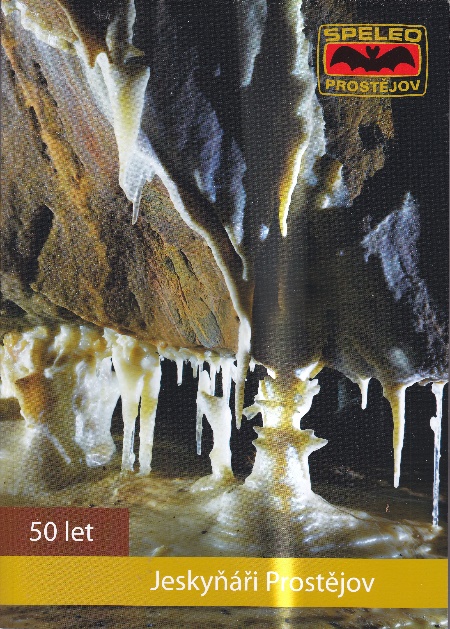 Uspořádal: Miloš Forst111 str.2019ISBN 978-80-270-6133-4FACEBOOK====================================================================NATIONAL SPELEOLOGICAL SOCIETY 06. 03. 2020 FUNDED! We are halfway through our Kickstarter, and we are happy to announce that we have just passed our first goal of $12,000! We are ready to celebrate, and there’s even more to come!UNDERGROUND EXPLORERS C9C12. 03. 2020 7 Hours exploring a Vast Slate Mine… Link to full 🎥 https://youtu.be/6CdexWzFHcM08. 03. 2020 Open day Explore Video 🎥 https://youtu.be/aPrMAUMVUfw08. 03. 2020 přidal 103 nových fotek do alba Derbyshire Spar Mine 202008. 03. 2020 přidal do alba Chatterley Whitfield Colliery 2020 85 nových fotek EUROPEAN SPELEOLOGICAL FEDERATION 10. 03. 2020 Look for all information on the symposium at: https://www.eurospeleo.eu/…/eurospeleo-protection-symposium…09. 03. 2020 New EuroSpeleo Newsletter, March 202008. 03. 2020 KarstLink : Linked Data for cave and karst databases - Données Liées aux bases de données des cavités et du karst https://www.youtube.com/watch?v=VYGaSQZ2zDkSCINTILENA15. 03. 2020 Štítek ochrany EuroSpeleo 202014. 03. 2020 Coronavirus, zastavení speleo aktivit také ve Francii a Belgii14. 03. 2020 Směrem k archivu Scintileny ve formátu PDF to bude vzpomínka na italskou speleologii posledních 20 let12. 03. 2020 Alpine Rescue Appeal, nechoďte do vysokých hor, nechoďte dolů do jeskyně11. 03. 2020 Informační bulletin EuroSpeleo, březen 2020 https://www.eurospeleo.eu/images/stories/docs/europeleo-news/Newsletter%20March%202020%20English.pdf10. 03. 2020 Národní konference jeskyní v umělých dutinách se bude konat online 20. března09. 03. 2020 Koronavirus: Okamžité pozastavení jakékoli vzdělávací činnosti Italské speleologické společnosti09. 03. 2020 Koronaviry a speleologové žádají regionální federace o omezení nebo zrušení výletů do jeskyní09. 03. 2020 Vzorkování pro lékařský výzkum, digitální průzkumy, průzkum: občanská vědecká zasedání Phreatic 202008. 03. 2020 Lyžař havaroval v krasové propasti na Caninu zachráněném záchranou vrtulníkuSPRÁVA SLOVENSKÝCH JESKYNÍ12. 03. 2020 Vážení priaznivci, s ľútosťou Vám oznamujeme, že naše sprístupnené jaskyne (13) budú z dôvodu prevencie voči šíreniu Korona-vírusu od 12.3. do 24.3.2020 pre verejnosť uzatvorené. Ďakujeme za pochopenieSPRÁVA JESKYNÍ ČESKÉ REPUBLIKY14. 03. 2020 Uzavření zpřístupněných jeskyníVážení návštěvníci, oznamujeme, že všechny zpřístupněné jeskyně, které provozuje Správa jeskyní České republiky, budou počínaje pátkem 13. března 2020 až do odvolání pro veřejnost uzavřené.Opatření bylo přijaté jako prevence proti šíření koronaviru 2019-nCoV.Aktuální informace o změnách provozu je možné sledovat na www.caves.cz.11. 03. 2020 Jeskyně jsou (zatím) v provozu - návštěvníkům v otevírací době přístupné. Správa jeskyní ČR se řídí nařízením vlády, organizuje prohlídky tak, aby v žádné z jeskyní nebylo zároveň 100 a více lidí. Přesto doporučujeme průběžně sledovat web www.caves.cz či oficiální facebooky jednotlivých jeskyní. Situace se může aktuálně změnit, v tom případě o tom budeme okamžitě informovat.09. 03. 2020 14 přístupných jeskyní Čech a Moravy najdete od letoška i na INSTAGRAMu:https://www.instagram.com/jeskynecr/SPELEOLOGICKÁ ZÁCHRANNÁ SLUŽBA16. 03.2020  "Speleologická záchranná služba České speleologické společnosti (nebo předsednictvo ČSS) žádá všechny členy ČSS, aby v současném vyhlášeném stavu karantény vládou ČR výrazně omezili svoji činnost v podzemí. Případná činnost by pak měla být vykonávána  se zvýšenou opatrností a dodržováním plánovaných časů akcí, aby se předešlo případným záchranným akcím či planým poplachům" 08. 03. 2020 Po loňském úspěšném semináři „Nehoda v jeskyni“ zorganizovala Speleologická záchranná služba, Stanice Morava dne sobotu 7. 3. 2020 druhý ročník semináře. Náplní semináře bylo seznámit účastníky se strategiemi jak nehodám v jeskyni předcházet a v případě, že se nehoda stane jak správně postupovat. Účastnilo se celkem 15 jeskyňářů, ze skupin: 6-01 Býčí skála, ZO 6-05 Křtinské údolí, ZO 6-15 Holštejnská, ZO 6-16 Tartaros, ZO 6-17 Topas.DŮM PŘÍRODY MORAVSKÝ KRAS12. 03. 2020 Dům přírody Moravského krasu oznamuje, že je až do odvolání UZAVŘEN!PUNKEVNÍ JESKYNĚ 12. 03. 2020 Uzavření zpřístupněných jeskyníVážení návštěvníci, oznamujeme, že všechny zpřístupněné jeskyně, které provozuje Správa jeskyní České republiky, budou počínaje pátkem 13. března 2020 až do odvolání pro veřejnost uzavřené. Opatření bylo přijaté jako prevence proti šíření koronaviru 2019-nCoV. Aktuální informace o změnách provozu je možné sledovat na www.caves.cz.SLOUPSKO-ŠOŠŮVSKÉ JESKYNĚ12. 03. 2020 Uzavření zpřístupněných jeskyníVážení návštěvníci, oznamujeme, že všechny zpřístupněné jeskyně, které provozuje Správa jeskyní České republiky, budou počínaje pátkem 13. března 2020 až do odvolání pro veřejnost uzavřené. Opatření bylo přijaté jako prevence proti šíření koronaviru 2019-nCoV. Aktuální informace o změnách provozu je možné sledovat na www.caves.cz.11. 03. 2020 Jeskyně jsou (zatím) v provozu - návštěvníkům v otevírací době přístupné. Správa jeskyní ČR se řídí nařízením vlády, organizuje prohlídky tak, aby v žádné z jeskyní nebylo zároveň 100 a více lidí. Přesto doporučujeme průběžně sledovat web www.caves.cz či tento oficiální facebook. Situace se může aktuálně změnit, v tom případě o tom budeme okamžitě informovat.03. 03. 2020 Od 1. března je opět otevřena sloupská část jeskyní, kterou si můžete prohlédnout v rámci krátkého nebo dlouhého okruhu. Přijďte nahlédnout do bezedných propastí!KATEŘINSKÁ JESKYNĚ12. 03. 2020 Uzavření zpřístupněných jeskyníVážení návštěvníci, oznamujeme, že všechny zpřístupněné jeskyně, které provozuje Správa jeskyní České republiky, budou počínaje pátkem 13. března 2020 až do odvolání pro veřejnost uzavřené. Opatření bylo přijaté jako prevence proti šíření koronaviru 2019-nCoV. Aktuální informace o změnách provozu je možné sledovat na www.caves.cz.11. 03. 2020 Jeskyně jsou (zatím) v provozu - návštěvníkům v otevírací době přístupné. Správa jeskyní ČR se řídí nařízením vlády, organizuje prohlídky tak, aby v žádné z jeskyní nebylo zároveň 100 a více lidí. Přesto doporučujeme průběžně sledovat web www.caves.cz či tento oficiální facebook. Situace se může aktuálně změnit, v tom případě o tom budeme okamžitě informovat.JESKYNĚ BALCARKA 12. 03. 2020 Uzavření zpřístupněných jeskyníVážení návštěvníci, oznamujeme, že všechny zpřístupněné jeskyně, které provozuje Správa jeskyní České republiky, budou počínaje pátkem 13. března 2020 až do odvolání pro veřejnost uzavřené. Opatření bylo přijaté jako prevence proti šíření koronaviru 2019-nCoV. Aktuální informace o změnách provozu je možné sledovat na www.caves.cz.12. 03. 2020 Od pátku 13. 3. 2020 do odvolání zavíráme.11. 03. 2020 Jeskyně jsou (zatím) v provozu - návštěvníkům v otevírací době přístupné. Správa jeskyní ČR se řídí nařízením vlády, organizuje prohlídky tak, aby v žádné z jeskyní nebylo zároveň 100 a více lidí. Přesto doporučujeme průběžně sledovat web www.caves.cz či tento oficiální facebook. Situace se může aktuálně změnit, v tom případě o tom budeme okamžitě informovat.JESKYNĚ VÝPUSTEK12. 03. 2020 Uzavření zpřístupněných jeskyníVážení návštěvníci, oznamujeme, že všechny zpřístupněné jeskyně, které provozuje Správa jeskyní České republiky, budou počínaje pátkem 13. března 2020 až do odvolání pro veřejnost uzavřené. Opatření bylo přijaté jako prevence proti šíření koronaviru 2019-nCoV. Aktuální informace o změnách provozu je možné sledovat na www.caves.cz.CHÝNOVSKÁ JESKYNĚ12. 03. 2020 Uzavření zpřístupněných jeskyníVážení návštěvníci, oznamujeme, že všechny zpřístupněné jeskyně, které provozuje Správa jeskyní České republiky, budou počínaje pátkem 13. března 2020 až do odvolání pro veřejnost uzavřené. Opatření bylo přijaté jako prevence proti šíření koronaviru 2019-nCoV. Aktuální informace o změnách provozu je možné sledovat na www.caves.cz.KONĚPRUSKÉ JESKYNĚ12. 03. 2020 Vážení zájemci o provádění, asi vás příliš nepřekvapí informace, že ŠKOLENÍ PRŮVODCŮ, které se mělo konat tuto sobotu, SE ODKLÁDÁ. Termín bude stanoven, jakmile se situace zlepší. Děkujeme za pochopení.12. 03. 2020 Uzavření zpřístupněných jeskyníVážení návštěvníci, oznamujeme, že všechny zpřístupněné jeskyně, které provozuje Správa jeskyní České republiky, budou počínaje pátkem 13. března 2020 až do odvolání pro veřejnost uzavřené. Opatření bylo přijaté jako prevence proti šíření koronaviru 2019-nCoV. Aktuální informace o změnách provozu je možné sledovat na www.caves.cz.JESKYNĚ NA POMEZÍ 09. 03. 2020 Paweł Krupa přidal 5 fotek  a příspěvek ve skupině Zwiedzam,bo to moja pasja – v Jeskyni Na Pomezí.MLADEČSKÉ JESKYNĚ12. 03. 2020 Uzavření zpřístupněných jeskyníVážení návštěvníci, oznamujeme, že všechny zpřístupněné jeskyně, které provozuje Správa jeskyní České republiky, budou počínaje pátkem 13. března 2020 až do odvolání pro veřejnost uzavřené. Opatření bylo přijaté jako prevence proti šíření koronaviru 2019-nCoV. Aktuální informace o změnách provozu je možné sledovat na www.caves.cz.JESKYNĚ NA TUROLDU12. 03. 2020 Uzavření zpřístupněných jeskyníVážení návštěvníci, oznamujeme, že všechny zpřístupněné jeskyně, které provozuje Správa jeskyní České republiky, budou počínaje pátkem 13. března 2020 až do odvolání pro veřejnost uzavřené.Opatření bylo přijaté jako prevence proti šíření koronaviru 2019-nCoV.Aktuální informace o změnách provozu je možné sledovat na www.caves.cz.ZO ČSS 6-08 DAGMAR 12. 03. 2020 Tommy z Terchové vytvořil videosestřih z několik akcí v jeskyních Malé Fatry a Strážovských vrchů, kde spolu už nějaký čas spolupracuje parta jeskyňářů z JK Strážovské vrchy, JS Adama Vallu - Terchová, Speleoklubu Tribeč a ZO 6-08 Dagmar.10. 03. 2020 Jeňa s Kačou a Šlimecem vyrazili na další ročník turisticko-jeskyňářské akce Zelená Modrá. Ani tentokrát si nenechali ujít sobotní výšlap na Kortmanku s blízkou základnou Strážováků, stejně jako nedělní koncert v Pružinské Dúpné jaskyni, tentokrát zpestřené vystaveným modelem kostry jeskynního medvěda. Po koncertu a ukončení akce se přesunuli do Belianských Tater, kde bude probíhat Jaskyniarský týždeň.09. 03. 2020 Záběry z povodně v Jedelském propadání posloužily také jako materiál pro videopozvánku na Dagmarácký pracovní týden 2019, aby se i poslední váhající účastníci rozhodli přijet a pomoct. Na nízkou účast při DPT 2019 jsme si pak rozhodně nemohli stěžovat08. 03. 2020 Povodeň v Jedelském propadání (20. 06. 2019))HOLŠTEJNSKÁ VÝZKUMNÁ SKUPINA07. 03. 2020 Z důvodu rekonstrukce budovy bude prodejna Koloniálu na návsi od 16.3.2020 přemístěna do sálu Kulturního domu.07. 03. 2020 Stylová titulní strana.03. 03. 2020 Halucinační pohled do Dómu halucinací v jeskyni 13C.01. 03. 2020 přidala 5 nových fotek do alba Putovní výroční schůze. První část jednání stylově v Hostinci U Němců, druhá část na boudě.ZO ČSS 6-11 KRÁLOVOPOLSKÁ13. 03. 2020 Čím napájet ZebruČSS ZO 6-20 MORAVSKÝ KRAS13. 03. 2020 Dne 4. 04. 2020 proběhne úklid Moravského krasu. Naše skupina dostala za úkol vyčistit okolí silnice z Vilémovic na Macochu, okolí parkoviště na Macoše, stezku ke spodnímu můstku a stezku k lanovce. Sraz v 8:00 na Michalce nebo 8:15 pod vilímovskou. Prosím o hodnou účast.HRANICKÁ PROPAST12. 03. 2020 ...pro velký zájem přidáváme ještě jedno video z našeho pobytu v Mexiku. Tentokráte jsme trénovali a kochali se z krás Chan Hol... Divesoft Agama Pro Tecline TecLine Czech Republic www.lola.cz11. 03. 2020 Pozor, zrušená přednáška v Pardubicích!09. 03. 2020 do třetice z Mexika https://www.facebook.com/hranickapropast702/videos/2936617969750529/Daniel Kafka Jo a reportáž od Libora Čecha na http://www.dalton.cz/detail.php?id=526SPELEOLOGICKÝ KLUB PRAHA14. 04. 2020 V souvislosti s aktuální pandemií uvádí výrobce lan o desinfekci: Lana lze desinfikovat ponořením do roztoku 70% isopropanolu a 30% destilované vody po dobu maximálně 3 minut.14. 04. 2020 SPELEO LAOS 2020: THAM HONG SAN, Khammouane, LAOS. Total length: 1,041.7 m, total depth: 138.5 m (-57.7;+80.8), Lake No 4 (Terminus Sump). Photo by ATHMEN PHYLAVONG, 2020. 13. 03. 2020 A doplněk - skutečné Pusté kostely (narozdíl od těch, které v novinovém článku spadly) stále stojí - i s kolegyní namaskovanou za čerta.12. 03. 2020 V tisku proběhla zpráva o tom, že se zřítila jeskyně u Lindavy, známá z natáčení pohádek, Narnie a pod. Nejedná se ovšem o Pusté kostely (jak se mne snažila přesvědčit Vačice), ale o tuhle kavernu náležející k náhonu k brusírně.09. 03. 2020 NEDĚLE 15. 3. 2020 Akce Na den pod zem 13:30 - 14:30 Přednáška Štěpánky Bejčkové: Hlubinný kaolinový důl NevřeňSTRÁŽ PŘÍRODY CHKO MORAVSKÝ KRAS13. 03. 2020 Dům přírody Moravského krasu UZAVŘEN12. 03. 2020 Uzavření zpřístupněných jeskyní České republiky od 13. 3. 2020.STRÁŽ PŘÍRODY MORAVSKÝ KRAS12. 03. 2020 Z důvodu usnesení Vlády ČR z dneška se ruší přednáška o Moravském krasu. Náhradní termín přednášky avizujeme po uplynutí 30 denní platnosti opatření.12. 03. 2020 28. únoru 2020 proběhlo poslední sčítání netopýrů na jejich zimovištích. Během února kdy sčítání probíhalo, se strážci zúčastnili vstupů asi do dvaceti jeskyní nebo štol. Celkové počty zimujících netopýrů se časem oficiálně objeví. My vám sem dáváme fotky, kde můžete vidět, jakým terénem se musí strážce pohybovat a co vše musí zvládat, aby se mohl sčítání netopýrů zúčastnit. Samozřejmě nesmí chybět i fotky našich netopýrů.SLOVENSKÁ SPELEOLOGICKÁ SPOLOČNOSŤ 15. 03. 2020 Photos from Oblastná speleologická skupina Ružomberok’s post: Lanovka nainštalovaná…a funguje krásne…tak ako krásne večerné pohľady z Mnícha na Liptov…13. 03. 2020 Modrá jaskyňa na TV Markíza: Modrú jaskyňa opäť navštívili média, TV Markíza. Krátku reportáž predpokladáme v najbližších dňoch vo večerných správach.09. 03. 2020  Pozývame Vás na naše celoslovenské podujatie Speleomíting 2020, ktoré sa uskutoční v dňoch 9-10.5.2020 v dome kultúry v Liptovskom Jáne.V prípade, že chcete na podujatí odprezentovať Váš príspevok, stačí poslať prihlášku e-mailom na adresu : monika.trskova@gmail.com do 2.5.2020, v znení - prednášajúci, názov príspevku,krátky popis a čas, ktorý na odprezentovanie príspevku potrebujete. Po prijatí Vám pošleme potvrdzujúcu správu.Tešíme sa na Vás.
https://sss.sk/speleomiting-2020-pozvanka/TRIPADVISORMoravský kras13. 03. 2020 Velmi zajímavé - mám rád přírodu - krásná příroda a dechberoucí jeskyně!!!Další z opravdu obrovského množství přírodních památek na Moravě, která také stojí za návštěvu a prohlídku. Díky dobré dostupností z Brna bylo možné podniknout výlet. Moravský Kras je nejrozsáhlejším a nejvíce zkrasovělým územím Čechie. Je to zcela opravdu nezvyklé, neobvyklé, velmi zajímavé. Můj vztah k Krasu je opravdu, ale opravdu velmi pozitivní. Všem milovníkûm jeskynních procházek, poznávání podzemních unikátů Moravského Krasu a jeskyní vřele doporučuji navštívit. Je přírodovědně nesmírně cenná - krásná příroda a dechberoucí jeskyně!!! Je tu opravdu krásně! Vycházka byla velmi zajímavá, a shlédnuti mnohé krásné. Určitě všem doporučuji!!!!SPELEOLOGIE==================================================================== ČESKÁ SPELEOLOGICKÁ SPOLEČNOSTOdložení termínu Speleofóra 2020!České podzemí 2020: Neházíme flintu do žitaČím napájet Zebru13. 03. 2020 •	ZO ČSS 6 - 11 KrálovopolskáPo článku Jak vybrat zebru se občas ptáte čím zebru napájet a jak správně zvolit akumulátor. Bavme se jen o čtverkové řadě, neboť právě tato řada je na volbu akumulátoru velmi náchylná, lépe řečeno náročná. Zahrňme si tedy pár pravidel, jak správně akumulátor vybrat a zhodnoťme čtyři vybrané články a jejich funkčnost.Jako jeden dlouhý den, návrat do podzemí Oděsy na pravoslavné vánoce 2020.15. 03. 2020 •	ZO ČSS 6 - 26 Speleohistorický klub BrnoLetošní přípravy začaly již v značném předstihu. Standa sondoval letenky a spoje někdy od října. Ceny vysondoval dobré, problém byl že s mojí dovolenou to bylo  tou dobou ještě nahnuté a přesto že jsme se nabalovali metodou sněhové koule (ten řekl tomu a 2020-01-03 21-31-19 Lukas SM-N950 001ten tomu), tak jsme se nakonec sešli v 3. ledna v podvečer na starém autobusáku v Brně, až na jednoho komplet v počtu 6 lidí. Nedorazil jen Lazecův kolega z práce, který měl bohužel náhle něco s nohou.AKCE, PŘEDNÁŠKY, KONFERENCE, atd.  ====================================================================13. 02. – 13. 04. 2020 –  „Netopýři tajemní a zranitelní“ Svitavy 27. 02 – 14. 06. 2020 – výstava o historii trampingu – Blansko17. 03. 2020 – Blanenský čtyřlístek – aneb Přehlídka zajímavostí v cestovním ruchu Moravského krasu a okolí.18. 03. 2020 – Přednáška RNDr. Antonína Tůmy o Amatérské jeskyni a ochraně jeskyní Moravského krasu. Brno. Společenské centrum Brno-sever Okružní 21, 63800 Brno25. 03. 2020 – Tajemné pražské podzemí Orca, Praha 4 – Braník26. 03. 2020 – Seminář k výukovému programu „Netopýři a les“ – Praha28. 03. 2020 – Za sněženkou do krasu28. 03. 2020 – Ukliďme zas Moravský kras!28. 03. 2020 – Probouzení netopýrů v Javoříčských jeskyních04. 04. 2020 – úklid Moravského krasu - sever04. 04. 2020 – Jarní přírodou za obojživelníky Moravského krasu Dům přírody 05. 04. 2020 – Memoriál Martina Honeše 202006. 04. 2020 – Mladečské jeskyně – Eliška Wiessová - mezzosoprán a klavírní doprovod.15. 04. 2020 – Konference Svahové deformace a pseudokras 202024. – 26. 04. 2020 – Speleoforum – Sloup24. – 26. 04. 2020 – Škola Velkého stromu II. –  Švýcárna, Moravská kras25. 04. 2020 –  Expedície 2020 – Mlynská dolina v Bratislave 30. 04. 2020 – 03. 05. 2020 – Alcadi 2020 - International Symposium on Speleology History04. 05. 2020 – Eliška Wiessová - mezzosoprán a L. Vondráčková - klavír – Mladečské jeskyně09. 05. 2020 – Speleomitink SSS – Liptovský Ján12. 05. – 15. 05. 2020 – 12. vedecká konferencia: „Výskum, využívanie a ochrana jaskýň“ a IX. Medzinárodný workshop o ľadových jaskyniach15. 05. – 17. 05. 2020 – České podzemí 202020. 05. 2020 60th Annual Meeting of the German Speleological Federation30. 05. – 02. 06. 2020 – „Melodie jeskyní“, XXIII. Národní kongres speleologie 2020 v Ormea. Itálie04. – 07. 06. 2020 – 14th International Symposium on Pseudokarst – Checiny, Polsko06. 06. 2020 – Lezecký den – Moravský kras10. 06. – 14. 06. 2020 – 23. ročník Čarovné tóny Macochy,12. 06. – 13. 06. 2020 – 15. ŠKODA SRAZ MORAVSKÝ KRAS 202013. 06. 2020 – Lezecký den ČSS - Moravský kras 13. – 14. 06. 2020 – Dny otevřených dveří 2020 Býčí skála15. – 25. 06. 2020 – Caveoria 202015. – 19. 06. 2020 – 28 th International Karstological School "Classical karst"16. 06. 2020 – Lezecký den ČSS - Český kras20. 06. 2020 – Setkání jeskyňářů – seniorů v Moravském krasu20. – 21. 06. 2020 – Dny otevřených dveří 2020 Býčí skála24. – 27. 06. 2020 ERIS 100 - The 1st International Karst Science Forum – Rumunsko26. 06. – 06. 07. 2020 – Letní expedice Kačna jama27. – 28. 06. 2020 – Dny otevřených dveří 2020 Býčí skála28. 06. – 04. 07. 2020 – 25th International Conference on Subterranean Biology 02. 07. 2020 – 05. 07. 2020 – 14th Balkan Cavers Camp 2020 Bulgária01. 08. – 15. 08. 2020 – Mezinárodní výcvikový tábor pro mladé speleology na Švábském Alb v Německu,05. – 10. 07. 2020 – 9. Světový archeologický kongres v Praze06. 07 – 10. 07.2020 – Příměstský tábor - Puťák aneb dobrodružství s jeskyňářem31. 07. – 02. 08. 2020 – 14th EuroSpeleo Forum 2020 - 30th Anniversary of the FSE05. – 08. 08. 2020 Jaskyniarsky týžden – Slovensko – kemping Opatovce u Trenčína 29. 08. – 5. 09. 2020 – 19th International Symposium on Vulcanospeleology 202029. 08. 2020 – Vzpomínka 2020 – Moravský kras22. – 24. 08. 2020 – European Conference Eurokarst 2021, Malaga Španělsko 06. 09. 2020 – David Koller - Býčí skála 202022. – 26. 09. 2020 – 6th EuroSpeleo Protection Symposium – ostrov Vilm, Německo08. 10. 2020 – 26th International Cave Bear Symposium 2020 – Mannheim, Německo??. 10. 2020 –  Setkání jeskyňářů v Českém krasu 30. 10. – 01. 11. 2020 – Mezinárodní setkání speleologie v San Marinu, Frontiers 202023. 04. 2021 – Valná hromada ČSS – Sloup24. – 26. 04. 2021 – Speleoforum – Sloup23. – 29. 07. 2021 – 18. Mezinárodní speleologický kongres – Francie29. 10. 2021 – 01. 11. 2021 – Speleo Kamaraton 2021; Salerno, ItalyPUSTÝ ŽLEB K230 12 10PUSTÝ ŽLEB K230 12 10PUSTÝ ŽLEB K230 12 10PUSTÝ ŽLEB K230 12 10PUSTÝ ŽLEB K230 12 10PUSTÝ ŽLEB K230 12 10PUSTÝ ŽLEB K230 12 10PUSTÝ ŽLEB K230 12 101Povodeň ve SloupuČesky200303 min.TV NovaPřívalový déšť SloupČesky200302 min.TV ČT1DALŠÍ MORAVSKÝ KRASDALŠÍ MORAVSKÝ KRASDALŠÍ MORAVSKÝ KRASDALŠÍ MORAVSKÝ KRASDALŠÍ MORAVSKÝ KRASDALŠÍ MORAVSKÝ KRASDALŠÍ MORAVSKÝ KRASDALŠÍ MORAVSKÝ KRASRamsarská dohodaČesky200501 min.TV ČT1PUNKEVNÍ JESKYNĚ  K230 12 10 J03240PUNKEVNÍ JESKYNĚ  K230 12 10 J03240PUNKEVNÍ JESKYNĚ  K230 12 10 J03240PUNKEVNÍ JESKYNĚ  K230 12 10 J03240PUNKEVNÍ JESKYNĚ  K230 12 10 J03240PUNKEVNÍ JESKYNĚ  K230 12 10 J03240PUNKEVNÍ JESKYNĚ  K230 12 10 J03240PUNKEVNÍ JESKYNĚ  K230 12 10 J03240Punkevní jeskyněČesky04 min.TV ČT1Punkevní jeskyněČesky01 min.TV ČT2Punkva – nová provozní budovaČesky02 min.TV ČT1MACOCHAMACOCHAMACOCHAMACOCHAMACOCHAMACOCHAMACOCHAMACOCHAPotápěči v Macoše Česky200401 min.TV NOVAPotápěči v Macoše Česky2004   02 min.TV ČT1Proplavání z MacochyČesky2004   02 min.TV ČT1ZBRAŠOVSKÉ ARAGONITOVÉ JESKYNĚZBRAŠOVSKÉ ARAGONITOVÉ JESKYNĚZBRAŠOVSKÉ ARAGONITOVÉ JESKYNĚZBRAŠOVSKÉ ARAGONITOVÉ JESKYNĚZBRAŠOVSKÉ ARAGONITOVÉ JESKYNĚZBRAŠOVSKÉ ARAGONITOVÉ JESKYNĚZBRAŠOVSKÉ ARAGONITOVÉ JESKYNĚZBRAŠOVSKÉ ARAGONITOVÉ JESKYNĚZbrašovské aragonitové jeskyněČesky2005   02 min.TV ČT1SKLENĚNÉ DÓMYSKLENĚNÉ DÓMYSKLENĚNÉ DÓMYSKLENĚNÉ DÓMYSKLENĚNÉ DÓMYSKLENĚNÉ DÓMYSKLENĚNÉ DÓMYSKLENĚNÉ DÓMYSkleněné dómy – PavelaČesky202005 min.TV ČT1JESKYNĚ SPIRÁLKAJESKYNĚ SPIRÁLKAJESKYNĚ SPIRÁLKAJESKYNĚ SPIRÁLKAJESKYNĚ SPIRÁLKAJESKYNĚ SPIRÁLKAJESKYNĚ SPIRÁLKAJESKYNĚ SPIRÁLKAZpřístupněníČesky202016 min.POPELKAJezírkoČesky202017 min.POPELKAPřítokový sifonČesky202025 min.POPELKAHORORYHORORYHORORYHORORYHORORYHORORYHORORYHORORYTime TrapČesky20171:18 hod.TV+FILMDALŠÍ OSTATNÍDALŠÍ OSTATNÍDALŠÍ OSTATNÍDALŠÍ OSTATNÍDALŠÍ OSTATNÍDALŠÍ OSTATNÍDALŠÍ OSTATNÍDALŠÍ OSTATNÍ          Balkánem nahoru a dolů s Adamem Ondrou          Balkánem nahoru a dolů s Adamem Ondrou          Balkánem nahoru a dolů s Adamem Ondrou          Balkánem nahoru a dolů s Adamem Ondrou          Balkánem nahoru a dolů s Adamem Ondrou          Balkánem nahoru a dolů s Adamem Ondrou          Balkánem nahoru a dolů s Adamem Ondrou          Balkánem nahoru a dolů s Adamem Ondrou1Rumunský rekord Česky2020  26 min.TV ČT2Nároky SalmůČesky2020  07 min.TV ČT1ČESKÉ TAJEMNOČESKÉ TAJEMNOČESKÉ TAJEMNOČESKÉ TAJEMNOČESKÉ TAJEMNOČESKÉ TAJEMNOČESKÉ TAJEMNOČESKÉ TAJEMNONejvětší záhada templářů Česky2020   40 min.TV ČT2Prokletá hrobka Česky2020   40 min.TV ČT2PO STOPÁCH TAJEMNAPO STOPÁCH TAJEMNAPO STOPÁCH TAJEMNAPO STOPÁCH TAJEMNAPO STOPÁCH TAJEMNAPO STOPÁCH TAJEMNAPO STOPÁCH TAJEMNAPO STOPÁCH TAJEMNA3Nejděsivější les v České republiceČesky2018   20 min.CS FILM4Severočeský Faust Česky2018   20 min.CS FILM5Velhartický hřbitovČesky2018   20 min.CS FILM6Pohádka - statek s temnou minulosti Česky2018   20 min.CS FILMBARMABARMABARMABARMABARMABARMABARMABARMANa ceste po jihu MyanmaruČesky2020   26 min.TV ČT2SLOVENSKOSLOVENSKOSLOVENSKOSLOVENSKOSLOVENSKOSLOVENSKOSLOVENSKOSLOVENSKOKopanáČesky1999   21 min.CHÝNOVKopanáČesky   15 min.CHÝNOVNĚMECKONĚMECKONĚMECKONĚMECKONĚMECKONĚMECKONĚMECKONĚMECKO           Tajemství nacistů           Tajemství nacistů           Tajemství nacistů           Tajemství nacistů           Tajemství nacistů           Tajemství nacistů           Tajemství nacistů           Tajemství nacistů6Mesiáš Adolf HitlerČesky2015   48 min.TV ČT2ČÍNAČÍNAČÍNAČÍNAČÍNAČÍNAČÍNAČÍNA            Divoká Čína            Divoká Čína            Divoká Čína            Divoká Čína            Divoká Čína            Divoká Čína            Divoká Čína            Divoká Čína1Travnaté pláně Česky2018   50 min.ZOOMMAĎARSKOMAĎARSKOMAĎARSKOMAĎARSKOMAĎARSKOMAĎARSKOMAĎARSKOMAĎARSKO03.Záchranka v MaďarskuČesky2001   07 min.TV ČT2SVĚTSVĚTSVĚTSVĚTSVĚTSVĚTSVĚTSVĚTMedvědí jeskyněČesky2001   22 min.TV ČT2